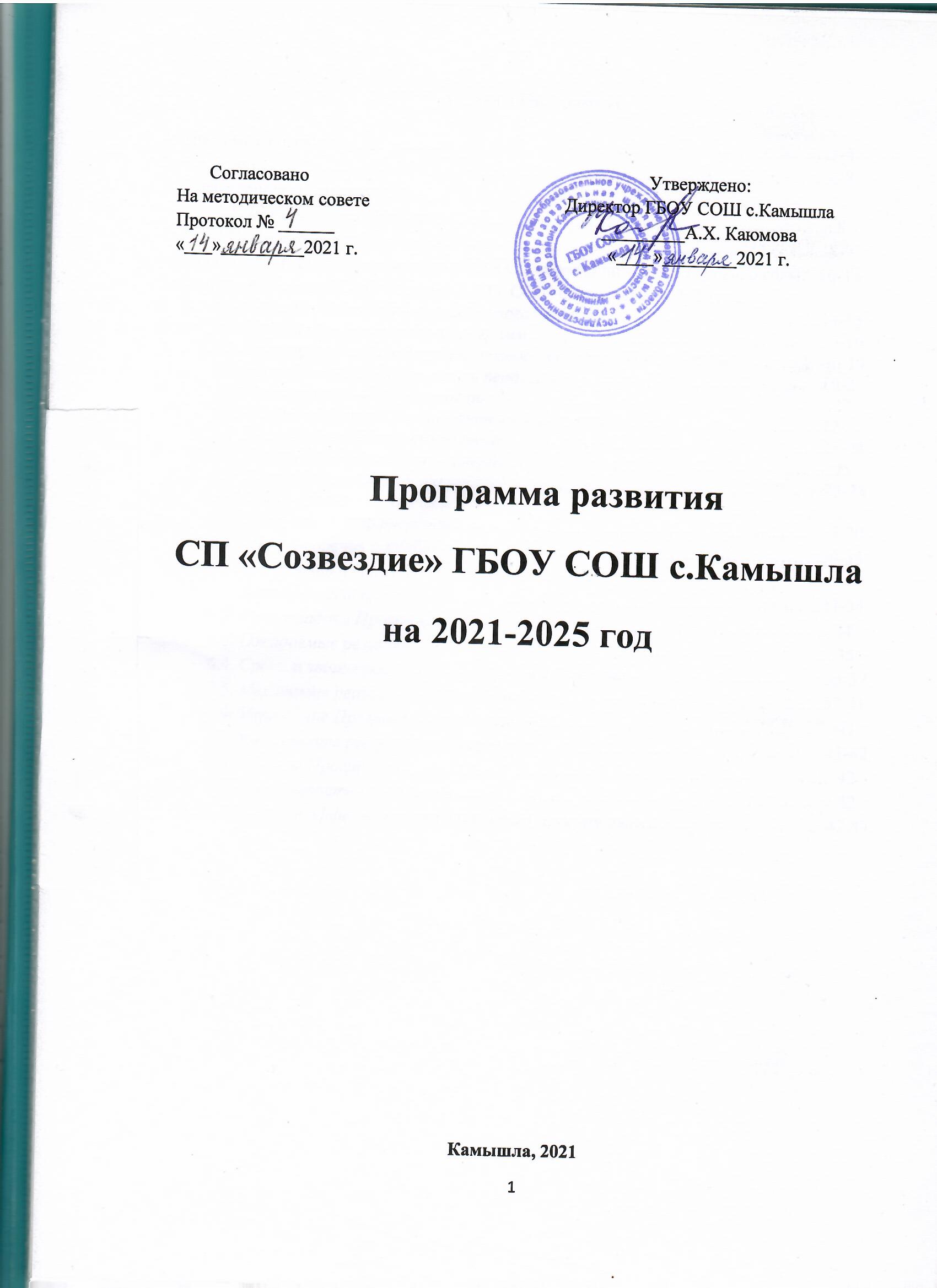 Разделы ПрограммыПаспорт Программы…………………………………………………….........................3-62.  Введение………………………………………………………………………………....6-83. Характеристика учреждения.    	3.1. Историческая справка………………………………………………………….8    	3.2. Информационная справка……………………………………………………..8-94. Анализ реализация Программы развития СП «Созвездие»  с 2017 по 2020 годы…..9-135. Анализ состояния СП «Созвездие» ГБОУ СОШ с.Камышла на 2020 год.	5.1. Характеристика образовательного процесса ……………………………..14-15	5.2. Уровни образовательных программ………………………………………....15-16	5.3. Характеристика педагогического коллектива СП «Созвездие» ……….....16-19	5.4. Методическая деятельность педагогов………………………….................19-22	5.5. Инновационная деятельность…………………………………………………22	5.6. Общие сведения о контингенте обучающихся……………………………...22-23	5.7. Дислокация детских объединений…………………………………………....23-24	5.8. Результативность деятельности ОУ…………………………………….......25	5.9. Воспитательная работа………………………………………………...........25-28	5.10. Материально-техническая база………………………………………………28	5.11. Социальное партнерство……………………………………………............28-30	5.12. Противоречия и проблемы…………………………………………………..30-336. Концептуальные идеи Программы развития 2021-2025   	6.1. Актуальность программы……………………………………………….........33-34            6.2. Цель и задачи Программы………………………………………………………34	6.3. Ожидаемые результаты………………………………………………………..35	6.4. Сроки и этапы реализации Программы развития…………………………...35-37	6.5. Механизмы реализации Программы…………………………………………..37-41	6.6. Управление Программой развития……………………………………………...41	6.7. Индикаторы реализации Программы…………………………………………41-42	6.8. Ресурсы Программы……………………………………………………………...42	6.9. Устойчивость Программы………………………………………………………426.10. Оценка эффективности реализации Программы………………..……….....42-43Паспорт программы	Программа развития – стратегический документ СП «Созвездие» государственного бюджетного общеобразовательного учреждения Самарской области средней общеобразовательной школы с.Камышла м.р. Камышлинский Самарской области, содержащий перечь мероприятий, направленных на совершенствование и развитие деятельности учреждения в условиях постоянно изменяющихся потребностей личности, общества, государства.	Миссия СП «Созвездие»: Предоставление всем обучающимся равных возможностей для разностороннего развития личности в соответствии с их потребностями, интересами и дарованиями через освоение дополнительных общеобразовательных программ и активную творческую деятельность. 	Ведущие идеи и подходы, использованные при составлении программы: • прогностичность • реалистичность • единство и целостность образовательной политики • социальный заказ общественности, педагогов, детей и родителей, проживающих в м.р. Камышлинский. Данная Программа развития, как и предыдущая, сохраняет проблемный подход в ее разработке. 	Программа развития учитывает:- достигнутые результаты деятельности учреждения 2017-2020 годов в традиционных для него направлениях;- значимость развития СП «Созвездие» в районной системе образования; - необходимость создания комплекса условий, необходимых для реализации Программы развития.2. ВВЕДЕНИЕНастоящее время характеризуется непрерывными процессами преобразований во всех сферах человеческой деятельности. Данный факт в полной мере относится ко всей системе непрерывного образования России, а также к дополнительному образованию детей, призванному всесторонне удовлетворять образовательные потребности граждан, общества, государства.Федеральные, региональные, районные программы развития системы образования определяют для нас основные стратегические ориентиры. В частности, в них определено, что достижение нового качества обучения и воспитания должно быть сопряжено с максимальным обеспечением условий для развития духовности обучающихся, приобщением их к ценностям отечественной и мировой культуры, профессиональным и жизненным самоопределением, гражданским и нравственным самоосуществлением. В Концепции модернизации российской системы образования определены важность и значение системы дополнительного образования детей, способствующей развитию у детей мотивации к познанию и творчеству; укрепление здоровья; профессиональное самоопределение и организация творческого труда, социализации воспитанников, укреплению семейных отношений, формированию общей культуры и организации содержательного досуга.Одна из главных проектных задач образования - формирование подрастающего поколения, которому предстоит жить в ХХI веке, через развитие индивидуальных способностей каждого и становление гражданских качеств личности, на базе интеграции социокультурного пространства. Это возможно при приведении всего образовательного процесса в определенную систему.	Дополнительное образование детей - один из социальных институтов детства, который создан и существует для детей, их обучения, воспитания и развития. Это социально востребованная сфера, в которой заказчиками и потребителями образовательных услуг выступают дети и их родители, а также общество и государство. Дополнительное образование детей способно влиять на качество жизни, так как приобщает юных сельчан к здоровому образу жизни, раскрывает творческий потенциал личности, побуждает к достижению общественно значимого результата. Этот вид образования  способствует развитию склонностей, способностей и интересов, гражданских и нравственных качеств, жизненному и профессиональному самоопределению подрастающего поколения. Среди задач, решаемых учреждениями дополнительного образования, - профилактика безнадзорности, правонарушений, наркомании и алкоголизма. 	С переходом к всеобщему обучению детей школьного возраста, дополнительное образование становится важным компонентом общего образования.	Базовое (школьное) образование по  своей направленности адресовано всем учащимся, безотносительно их личным планам и устремлениям. Совокупность знаний, умений и навыков определяется государственными стандартами. Дополнительное образование надстраивается над базовым и позволяет получить знания, выработать умения и навыки сообразно с личными планами на будущее.	В связи с этим коллективом учреждением дополнительного образования детей СП «Созвездие» ГБОУ СОШ с.Камышла  разработана данная программа развития учреждения на 2021-2025 годы.	Программа направлена на реализацию государственной политики Российской Федерации в области образования, усиления внимания  органов исполнительной власти, общественности к дополнительному образованию детей и их воспитанию через организацию деятельности  СП «Созвездие», к организации свободного времени, к противодействию негативным явлениям в детской и молодежной среде, к обеспечению охраны прав детей.	Программа определяет ценностно-смысловые, целевые, содержательные и результативные приоритеты развития учреждения, задает основные способы и механизмы изменений; отражает педагогические возможности коллектива, кадровые и организационные ресурсы. Она строится на необходимости консолидированного участия в решении задач  развития  СП «Созвездие» всех заинтересованных в этом граждан, муниципальных. 	Программа развития носит открытый характер. Она исходит из того, что в процессе её реализации могут возникать новые продуктивные идеи и способы их осуществления. В связи с этим план, включённый в данную программу, нельзя рассматривать как исчерпывающий. Он может и должен быть дополнен новыми планами, отражающими новые потребности социума и новые возможности учреждения.	Разработка программы развития проводилась с учетом анализа имеющихся условий и ресурсов СП. При подготовке настоящей программы также учитывались ключевые положения реализуемой программы развития.	Учреждение дополнительного образования детей СП «Созвездие»  должно стать для ребёнка местом, в котором ему хорошо, комфортно, интересно и достигаются его цели, ориентированные на успех.3.ХАРАКТЕРИСТИКА УЧРЕЖДЕНИЯ3.1. Историческая справка	СП «Созвездие» ГБОУ СОШ с. Камышла - многопрофильное учреждение дополнительного образования, представляющее спектр образовательных услуг для детей и подростков м.р. Камышлинский. 	СП «Созвездие»  прошло несколько этапов своего развития. Учреждение является преемником Камышлинского Дома пионеров, образованного в 1957 году. 	В     1993    годы    учреждение   приобрело   новое название   –   МОУ   ДОД   ДТДиП. Организационно,      составляя       часть       непрерывного      образования      в      Российской   Федерации, учреждение приобрело также статус юридического лица.
	К   1999   году   было   завершено  моделирование  структуры  учреждения, разработан основной    пакет   документов,   принят   Устав,   получена    лицензия   на   образовательную деятельность   по    четырём    направленностям:    экологическое,    декоративно-прикладное, спортивно-оздоровительное, художественно-эстетическое.
	С    2001    года    ДТДиП    осуществляло  образовательную  деятельность  с  детскими коллективами и отдельными  воспитанниками в  возрасте  от  шести  до  восемнадцати лет по восьми направленностям. 
	До   31.12.2011г.   в    Камышлинском    районе     действовало     два    муниципальных образовательных   учреждения   дополнительного   образования детей, одним из которых был Дом творчества детей и подростков.
	С    01.01.2012    года    в   результате  модернизации  системы образования Самарской области,  вызванной  вступлением   в   силу  ФЗ № 83  «О  внесении  изменений  в  отдельные законодательные   акты  Российской  Федерации  в  связи  с  совершенствованием   правового положения  государственных  (муниципальных)   учреждений»   ДТДиП   стал   структурным подразделением   Школы   (СП «Созвездие»  ГБОУ СОШ с.Камышла).  Содержание   работы учреждения   осталось  тем  же  самым. У структурного подразделения сохранилось основное предназначение - разностороннее развитие личности ребёнка. 
3.2. Информационная справка о деятельности учреждения.    	 СП «Созвездие» осуществляет свою деятельность в соответствии с Конвенцией «О правах ребенка, Конституцией Российской Федерации, Федеральным Законом «Об образовании в РФ», Национальной образовательной стратегией «Наша новая школа», Концепцией развития дополнительного образования детей, нормативно-правовыми актами министерства образования, социального развития, молодежной политики и спорта, органов местного самоуправления, Уставом ГБОУ СОШ с.Камышла. 	Учредителем ГБОУ СОШ с.Камышла является Самарская область. Функции и полномочия учредителей Учреждения от имени Самарской области осуществляют: министерство образования и науки Самарской области министерство имущественных отношений Самарской области. Полномочия министерства образования и науки Самарской области в отношении Учреждения реализуются Северо-Восточным управлением министерства образования и науки Самарской области.	В районе функционируют: 4 общеобразовательные школы, 6 дошкольных образовательных учреждений, 2 учреждения дополнительного образования (СП «Созвездие, СП «Фортуна»), 1 коррекционная школа-интернат, 1 учреждение СПО.	 На сегодняшний день штатный коллектив СП «Созвездие» располагается и ведёт образовательную деятельность в одноэтажном здании, пристроенном к зданию ГБОУ СОШ с.Камышла по улице Победы, д. 139. Около половины детских объединений  функционируют на базах образовательных учреждений с использованием материально-технической базы школ. 	Тип:  образовательное учреждение дополнительного образования детей. 	Вид учреждения: структурное подразделение	Юридический адрес: 446970, Россия, самарская область, Камышлинский   район, с.Камышла, ул. Победы, д.139	Тел .: 8-84664-33329	E-mail: kamtvor@yandex.ru	Официальный сайт: www.kamtvor.minobr63.ruРежим работы учреждения	Реализация образовательных программ осуществляется в течение учебного года в период с 1 сентября по 31 мая. Основной режим работы: понедельник – суббота с 8.00.до 20.00. Во время летних каникул создаются группы детей, выезжающие в творческие профильные, оздоровительные лагеря и принимающие участие в конкурсах, соревнованиях и фестивалях разного уровня. На базе ГБОУ СОШ с.Камышла в июне работает лагерь с дневным пребыванием детей. Педагогические работники СП работают с детьми, пребывающими в лагере по графику.АНАЛИЗ РЕАЛИЗАЦИИ ПРОГРАММЫ РАЗВИТИЯ СП «СОЗВЕЗДИЕ» на 2017-2020 ГОДЫ.	Основной целью Программы развития СП «Созвездие»  с 2017 по 2020 годы являлось создание организационных, экономических и методических условий для обеспечения функционирования и развития СП «Созвездие», повышения качества, доступности и конкурентноспособности дополнительного образования в интересах обучающихся, их родителей, социальных партнёров и общества в целом через создание единого интеграционного социокультурного и образовательного пространства. 	Основной целью Программы развития учреждения на 2017-2020 гг. являлось создание организационных, экономических и методических условий для обеспечения функционирования и развития СП «Созвездие», повышения качества, доступности и конкурентноспособности дополнительного образования в интересах обучающихся, их родителей, социальных партнёров и общества в целом через создание единого интеграционного социокультурного и образовательного пространства. 	Сохраняя традиции, приобретая новый опыт педагогической, методической и управленческой деятельности в контексте актуальных направлений развития системы дополнительного образования, за 4 года в соответствии с образовательными потребностями детей и родителей были созданы новые детские объединения, разработаны 4 новые дополнительные общеобразовательные общеразвивающие программы («Азбука общения», «Мир виртуальных реальностей», «Проектирование и изготовление моделей с использованием фрезерного станка», «Лазерные технологии», «Резка и гравировка»).	Заметно расширился спектр предоставляемых образовательных услуг для детей дошкольного возраста, что соответствует современной образовательной политике в области реализации таких программ в учреждениях дополнительного образования. Так, за последние годы для малышей предложены новые занятия по программам «Город мастеров»,  «Волшебная кисть», «Город талантов» СП д/с «Солнышко» ГБОУ СОШ с. Старое Ермаково	Достижением за этот период стало внедрение и развитие программ в сфере детского технического творчества. Программы оснащены учебно-методическими комплексами, которые ежегодно пополняются современными электронными образовательными ресурсами, диагностическими материалами, новыми формами предъявления и фиксации результатов учащихся. Начата работа по созданию цифровых учебно-методических комплексов к образовательным программам. Увеличилось количество обучающихся, включенных в различные формы проектной и исследовательской деятельности, что свидетельствует о приоритетном значении для педагогов получение метапредметных результатов в процессе обучения детей не только старшего, но и младшего, а также дошкольного возраста. Со своими исследовательскими работами ребята выступают на конференциях, конкурсах различного уровня.	С сентября 2019 года СП «Созвездие» является  Опорным центром м.р. Камышлинский.	Цель ОЦ – повышение эффективности работы учреждений дополнительного образования детей, сетевого взаимодействия  с учреждениями культуры; создание условий для инновационной деятельности. 	Результаты мониторинговых исследований подтверждают, что в течение 2017–2020 годов повысилась удовлетворенность (от 76 % в 2017 году до 89% в 2020 году) родителей и различных категорий обучающихся предоставляемыми образовательными услугами СП, связанная с расширением спектра актуальных востребованных дополнительных общеобразовательных программ и совершенствованием их качества. Потребители образовательных услуг отмечают разнообразие форм организации образовательного процесса. Самые высокие показатели в художественном и техническом направленностях – соответственно 96% и 83% опрошенных. Высокий процент родителей, высоко оценивших комфортность образовательной среды СП, эмоциональный настрой ребенка во взаимодействии с педагогами. Подтверждением высокого качества образования являются достижения учащихся и коллективов СП. Ежегодный анализ ситуации позволяет говорить о том, что, в среднем, от 70 до 80% обучающихся принимают участие в конкурсных мероприятиях различного уровня, численность победителей составляет в среднем около 18% (победителем, лауреатом, дипломантом становится в среднем каждый шестой обучающийся). Ежегодное продуктивное участие обучающихся СП «Созвездие» в районных, окружных и всероссийских конкурсах подтверждает высокое качество организации образовательного процесса.             За 4 года реализации программы развития накоплен инновационный, продуктивный опыт работы с мотивированными детьми, который позволяет открывать новые грани их талантов. 	В связи с внедрением ПФДО разработаны новые образовательные программы модульного типа. Из 30 программ на данный момент 8 прошли областную экспертизу. 	Обновление материально-технической базы высокотехнологичным оборудованием позволяет достигать высокого уровня развития научного и технического творчества. 	Одними из главных социальных заказчиков образовательного процесса СП являются родители. Для плодотворного взаимодействия с семьей в учреждении реализовывались семейные проекты к 75-летию Великой Победы «Мы памяти этой верны», «Куйбышев – запасная столица», «Парад 7 ноября 1941 года». 	Повысилась инновационная активность и готовность педагогов к осуществлению инновационной деятельности. СП  являлось пилотной площадкой областного уровня по теме «Формирование национальных ценностей учащихся в условиях реализации учебно-исследовательской деятельности по краеведению». В период 2017–2019 гг. были проведены все запланированные мероприятия по плану работы пилотной площадки. 	Результаты инновационной деятельности СП высоко оценены специалистами СИПКРО, коллегами. 	Анализ результатов опроса педагогов в 2019 году выявил значительное снижение количества факторов, вызывающих трудности в ходе участия в инновационной деятельности учреждения по сравнению с 2017 годом. Также была подтверждена гипотеза, что участие педагогов в опытно-экспериментальной работе учреждения, способствует приобретению у них позитивного опыта представления результатов своей педагогической деятельности в различных формах: круглые столы, дебаты, дискуссии; разработка методической продукции; представление опыта в сети Интернет; мультимедийный продукт. 	Важными показателями открытости учреждения являются сайт СП, сайты, блоги, порталы, группы в социальных сетях, творческих коллективов, которые наглядно демонстрирует результаты образовательной деятельности обучающихся. Коллектив СП активно используют ресурсы сети Интернет для организации дистанционных конкурсов, выставок творческих достижений обучающихся (районные конкурс декоративно-прикладного и изобразительного творчества, виртуальные выставки работ обучающихся. 	Расширился спектр форм обобщения и распространения продуктивного педагогического опыта, в организации обучающих мероприятиях, в активности взаимодействия с коллегами по обмену опытом в распространении опыта через публикации.	Основные выводы анализаТаким образом, обобщая результаты анализа реализации Программы развития СП «Созвездие» до 2020 года, можно определить, что современный этап развития учреждения характеризуется наличием следующих конкурентных преимуществ и перспектив для дальнейшего развития.5.  АНАЛИЗ СОСТОЯНИЯ СП «СОЗВЕЗДИЕ» ГБОУ СОШ С.КАМЫШЛА НА 2020 ГОД.5.1. Характеристика образовательного процессаДеятельность СП «Созвездие»  ориентирована на развитие мотивации личности к познанию и творчеству, реализации дополнительных образовательных программ и услуг.	Основные задачи СП:обеспечение необходимых условий для личностного развития, укрепления здоровья, профессионального самоопределения и творческого труда детей в возрасте преимущественно от 5 до 18 лет;социализация и адаптация обучающихся к жизни в обществе;выявление, развитие возможностей и поддержка талантливых обучающихся, а также лиц, проявивших выдающиеся способности;формирование общей культуры обучающихся;организация содержательного досуга.	Основные направления деятельности СП.Организует обучение детей по 5 направленностям:- художественное;- естественнонаучное;- туристско-краеведческое;- техническое;- социально-гуманитарноеОрганизует и принимает участие в мероприятиях различного уровня (соревнования, конкурсы, смотры, конференции, викторины, олимпиады, выставки, экскурсии и т.д.);Изучает и распространяет опыт организации дополнительного образовательного процесса и массовых мероприятий при работе с образовательными учреждениями;Организует и проводит учебные и методические мероприятия в целях  повышения квалификации работников образовательных учреждений м.р. Камышлинский.	Деятельность ведется на основании образовательной программы учреждения, целью которой является создание условий для обогащения личностного опыта воспитанников, в решении задач, связанных с познанием, социальной адаптацией и творческой деятельностью.	Педагогическим коллективом СП «Созвездие» реализуется 30 дополнительных общеобразовательных программы 5 направленностей в 43 детских объединениях. 	Обучение в учреждении основано на личностно-ориентированном подходе и строится на принципах свободного развития творческой личности, способной к выбору профессии, стремящейся понять свои способности и возможности. Эффективность работы объединений подтверждается результатами участия в конкурсах различного уровня. Обучающиеся СП принимают активное участие в муниципальных, региональных, всероссийских фестивалях, конкурсах, акциях и проектах.	Образовательная деятельность СП реализуется коллективом, состоящим из квалифицированных специалистов, обладающих богатым опытом работы в области дополнительного образования детей.	В целях приобщения детей и подростков к системе культурных ценностей в СП ведется большая работа по организации посещения обучающимися музеев, выставок, библиотек. Налажена работа с образовательными, культурными  и общественными организациями района. Огромное внимание уделяется проведению мероприятий, направленных на формирование у детей ценностного отношения к жизни, повышение социальной активности и гражданской ответственности. СП является организатором творческих конкурсов, выставок и фестивалей, направленных на выявление и поддержку творчески одаренных детей, а также активно участвует в социально значимых акциях, проектах, являясь инновационной и инфраструктурной ресурсной площадкой.	В летний каникулярный период времени СП принимает активное участие в организации досуга детей и подростков в детском лагере отдыха. Летний лагерь является одной из форм организации свободного времени детей разного возраста, пространством, созданным для отдыха и развития творчества ребенка.5.2. Уровни образовательных программ	Все программы, реализуемые в СП «Созвездие» ознакомительные, построены по модульному принципу. 	В СП «Созвездие» реализуются модифицированные дополнительные образовательные программы. Все программы отражают педагогическую позицию и содержание системы образовательных услуг для учащегося, реализация которых в профессиональной деятельности гарантирует развитие личностных качеств участников образовательного процесса средствами определенного учебного предмета. Образовательные программы, как правило, составляются и корректируются при апробации. Также дополнительные образовательные программы и учебно-тематические планы определяют профиль, направление работы объединения по интересам и показатели знаний, умений и навыков, которыми должен овладеть каждый обучающийся в результате освоения программы. Для выявления уровня обученности руководителями объединений проводится диагностика уровня знаний, умений, навыков на начальном этапе (на 1 сентября) на середину учебного года (на 15 января) и в конце учебного года (на 31 мая). Формы проведения диагностики: собеседование, анкетирование, тестирование, участие в конкурсах, выставках,  фестивалях, концертах, показательных выступлениях.	Образовательные программы составлены с учетом требований к разработке образовательных программ, содержание программ обусловлено социальным заказом родителей и детей.	К основным ведущим видам потребностей относятся:1. Творческие потребности, обусловленные развить индивидуальные способности детей, так и стремлением детей к самореализации в избранном виде деятельности.Познавательные потребности, определяемые стремлением к расширению объема знаний, в том числе и в областях, выходящих за рамки программ школьного образования.Коммуникативные потребности детей и подростков в общении со сверстниками, взрослыми и педагогами.Досуговые потребности детей различных возрастных категорий, обусловленные стремлением к содержательной организации свободного времени.Формирование социальных навыков, необходимых для развития и становления здорового жизненного стиля и образа жизни молодого поколения.	Основной формой  работы является занятие продолжительностью 40 минут у учащихся 7-18 лет, у дошкольников – 30 минут. 	Объединения работают по утвержденным образовательным программам и расписанию. Наполняемость объединений максимально 15 человек. Обучение проводится соответственно утвержденному расписанию в рабочие и выходные дни по следующим направлениям:художественноетехническоеестественнонаучноесоциально-гуманитарноетуристско-краеведческоеДлительность обучения в объединениях отражена в образовательных программах объединений.  
  	Образовательный процесс учреждения сочетает разные типы занятий: групповые, индивидуальные, практические, творческие и т.д. Часто используются нетрадиционные формы проведения занятий: соревнования, конкурсы, турниры, фестивали, занятия-путешествия, выставки, слёты и т.д. 5.3. Характеристика педагогического коллектива СП «Созвездие» 	В СП «Созвездие»  сложился работоспособный коллектив с общими педагогическими убеждениями и индивидуальным стилем работы каждого педагога. Для педагогического коллектива характерна дифференциация педагогического труда, так как в едином образовательном пространстве с обучающимися взаимодействуют педагоги дополнительного образования, педагог-организатор и методист. Характеристика педагогического коллектива представлена в таблицах и диаграммах.В составе педагогических кадров:3 человека имеют Почетную грамоту Министерства образования и науки Самарской области, 1 – Благодарственное письмо.	Диаграмма №1   Уровень образования	Анализ кадрового состава показывает, что 75 % педагогов имеет высшее образование, среднее профессиональное –  25 %. Данные свидетельствуют о высоком образовательном и профессиональном уровне сотрудников.Диаграмма №2  по возрасту 	По возрасту работники СП «Созвездие» распределяются следующим образом: значительная часть педагогов (79%) - педагоги предпенсионного (47%) и пенсионного возраста (32%),  категория до 30 лет – 14 %, 30-40 лет – 7%. Возникает острая необходимость пополнения педагогического коллектива молодыми кадрами.                                                                                                                                             Диаграмма №3 Квалификационная категория педагогического коллектива.	Анализ педагогического коллектива   по квалификационной категории показывает, что на сегодняшний день лишь  47% педагогических кадров имеют квалификационные категории: из них 25% - высшую категорию, 32% - 1 категорию, 43% без категории. Эти данные свидетельствуют о необходимости повышения профессионального уровня и мастерства педагогических работников учреждения.    Диаграмма №4                                                           Диаграмма №5Состав педагогического коллектива по стажу                           По гендерному составу	64%  педагогов имеет стаж работы более 20 лет, до 5  – 14%, от 5 до 10 лет – 11%, от 10 до 20 лет – 11%. Эти данные свидетельствуют о наличии большого   опыта сотрудников.	Большинство сотрудников  - женщины (75%), что характерно для всей системы  образования. Обновление педагогических кадров происходит очень медленно, но большинство педагогических работников имеют достаточный опыт и уровень профессионализма.	В СП создана система повышения квалификации кадрового состава, которая ориентирована на развитие профессионально значимых качеств личности. Организация методической работы, наполнение ее необходимым содержанием и направлена на развитие уровня его профессиональной компетентности, формирование индивидуального стиля деятельности и педагогического мастерства.	В числе важных форм, стимулирующих повышение профессионального мастерства педагогов, продуктивности педагогического труда, развития творческой инициативы является аттестация. Педагогические работники СП успешно проходят аттестацию на первую и высшую квалификационную категорию согласно графику аттестации.	В работе по повышению уровня квалификации педагогических работников СП применяются следующие формы:курсы повышения квалификации для педагогических работников в СИПКРО;аттестация;семинары;открытые занятия, мастер-классы;самообразование;изучение вновь поступившей методической литературы по дополнительному образованию;участие в семинарах по проблемам дополнительного образования;сотрудничество с педагогическими работниками других учреждений дополнительного образования.		5.4. Методическая деятельность	Нужно отметить высокую активность педагогов СП «Созвездие» и интерес к мероприятиям, проводимым в учреждении. Этому способствует работа методического объединения педагогов дополнительного образования, семинары. Они обязательны для ПДО, но могут посещать также все желающие педагогические работники ОУ района.	Важной составляющей деятельности учреждения является методическая работа. Для повышения педагогической компетентности педагогические работники учреждения обучаются на курсах повышения квалификации в СИПКРО и других организациях, а также в рамках сетевого повышения квалификации. В то же время сохраняются проблемы, которые необходимо решать в процессе развития учреждения: • недостаточно отработана преемственность дополнительных общеобразовательных программ различных уровней образования, необходима разработка инновационных дополнительных общеобразовательных программ естественнонаучной направленностям; • недостаточно отработаны механизмы оценки качества дополнительного образования; • низкая динамика обновления молодыми квалифицированными кадрами в учреждении; • недостаточное привлечение общественности, родителей к вопросам воспитания и социализации и профессиональной ориентации детей и молодёжи.Несмотря на всю активную работу по данному направлению, нужно отметить, что, к сожалению, инновационная и экспериментальная деятельность учреждения ещё не достаточно развита. Педагоги дополнительного образования находятся в постоянном поиске, развитии – это и курсы повышения квалификации, и методические семинары, и сетевое взаимодействие с коллегами и т.д. Они имеют хорошие теоретические знания и практические навыки, но при этом не все могут, а иногда не хотят проявлять активность.	В следующем учебном году следует обратить внимание на факторы, влияющие на эффективность экспериментальной и инновационной деятельности:- совместное планирование и решение проблем;- гибкость программ, учитывающих особенности образовательного учреждения;- понимание необходимости находиться в постоянном поиске, развитии.Работа по направлению «Инновационная и экспериментальная деятельность» будет продолжена.5.5. Инновационная  деятельность.	Обновление процесса обучения в дополнительном образовании возможно через совершенствования педагогических технологий, поэтому в СП внедряются в практику инновационные технологии такие как проблемное обучение, игровые технологии, проектные методы обучения, информационно-коммуникационные технологии, технология индивидуального обучения, технология личностно-ориентированного обучения, дифференцированное обучение, система инновационной оценки «портфолио».	В СП «Созвездие» трудится коллектив единомышленников, объединённый общими педагогическими убеждениями и целями. Однако следует отметить необходимость привлечения молодых специалистов, совершенствования системы работы по повышению квалификации и уровня образования работающих педагогов.В рамках реализации региональной составляющей национального проекта «Образование» в текущем учебном году на базе структурного подразделения «Созвездие» Камышлинской школы открылся детский мини-технопарк «Квантум».В технопарке функционирует три квантума: «Робо-квантум», «IT-квантум» и «Хай-тек цех».У обучающихся появились новые возможности для изучения программирования, IT-технологий, работы с принтером и станками лазерной резки, технологий в области электроники, конструирования и робототехники.В рамках Кванториума реализуются 4 программы технической направленности в 8 детских объединениях, в которых задействовано 4 педагога.5.6. Общие сведения о контингенте обучающихся:	Формирование контингента детей – особая забота администрации и педагогов СП «Созвездие». Результатами целенаправленной работы в данном направлении являются стабильность контрольных цифр в наборе контингента, его сохранность в течение обучения.	Занятия в объединениях СП проводятся по ознакомительным модульным программам. Данные о контингенте обучающихся приведены в таблицах и диаграммах.	5.7. Дислокация детских объединенийБольшая часть обучающихся (25 ДО) занимается на базе ГБОУ СОШ с.Камышла. Объективной причиной данного соотношения является то, в районном центре обучается основная масса детей в возрасте 5-18 лет. 	Проводимый в учреждении анализ показывает также наибольшую востребованность таких направлений деятельности, как художественное и социально-гуманитарное. За последние 2 учебных года увеличилось количество объединений технической направленности и детей, занимающихся в них. Если в 2018-2019 учебном году было всего 4 объединения, то в 2019-2020 и 2020-2021 учебном году 7 и 8 соответственно. Программы естественнонаучного и туристско-краеведческого направления требуют развития и обновления содержательного и технологического компонента.	Для дополнительного образования характерна свобода выбора ребенком направления деятельности, наиболее полно раскрывающая его способности и удовлетворяющая потребности в получении новых знаний, общении со сверстниками. Это делает образовательный процесс в СП привлекательным как для детей, так и для их родителей.	5.8. Результативность деятельности ОУ:	Профессионализм и творческий подход педагогического коллектива к образовательному процессу, благоприятный климат способствуют достижению учащимися высоких результатов не только в масштабах района, но и областном, региональном и всероссийском уровнях.	5.9. Воспитательная работаВысокий профессионализм педагогов, грамотно организованная научно-исследовательская и воспитательная  работа обеспечивают  высокие результаты работы с воспитанниками учреждения.	Главной целью воспитательной работы СП «Созвездие» является:- активизация и совершенствование воспитательного процесса в учреждении;- развитие культурно-досугового, воспитательного пространства учреждения;- повышение творческого потенциала обучающихся,  обогащение личности    детей, создание социального позитивного  опыта детей через систему  воспитательных и культурно-массовых  мероприятий.	Исходя из целей и задач воспитательной  работы, были  определены приоритетные направления данной работы. В следующем учебном году необходимо усовершенствовать гражданско-патриотическое, нравственно-эстетическое и экологическое направление воспитательной работы.	Подводя итоги воспитательной  работы, следует  отметить, что педагогический  коллектив учреждения стремится успешно  реализовать намеченные планы, решать поставленные задачи.	Гражданско-патриотическое  направление.	В течение  последних лет была проделана большая работа по этому направлению.	Мероприятия:- исследовательские проекты по краеведению: «История Дома пионеров с.Камышла», «Камышлинское педагогическое училище»;- познавательные программы  ко  Дню  народного единства;- встречи с ветеранами, интересными людьми  в рамках  памятных дат;- конкурсы  детских работ  на  данную   тему;- познавательная программа «Моя конституция»;- акция «Открытка ветерану» к памятным датам;- активное сотрудничество с ветеранскими   организациями   района;- концертные  программы, праздничные мероприятия для ветеранов.	Мероприятия гражданско-патриотической направленности способствуют воспитанию  в детях высоких  нравственных  качеств: патриотизма, гражданственности, доброты, отзывчивости,  чувства долга   перед старшим поколением.	Данное   направление является   очень   востребованным и актуальным  на  данном  этапе   становления  личности  обучающихся.  	Нравственно-эстетическое   направление	Нравственно-эстетическое  воспитание  способствует духовному формированию  личности, развитию творческих  задатков,  способностей, дарований и талантов. Данное направление является одним  из  основных  в воспитательной работе  СП «Созвездие».- концертная  программа  ко  Дню  пожилого  человека;- участие в конкурсе чтецов  «Живая классика»;- изготовление  открыток  и сувениров   для ветеранов совместно с  детьми с ОВЗ;- участие в праздничных  программах ко Дню защиты детей;- концертные и  праздничные   программы для родителей, ветеранов.	Экологическое направление.	Экологическое воспитание является решающим фактором обеспечения экологической безопасности, укрепления здоровья детей. Наиболее эффективными формами и методами работы с детьми в сфере экологического воспитания являются следующие:- исследовательская деятельность по изучению природы родного края;- практическая деятельность по охране природы, участие в её благоустройстве;- изучение истории и культуры родного края.	Продолжается  работа с трудными детьми. Дети активно   привлекаются в детские  объединения,  участвуют в мероприятиях. Необходимо расширять деятельность  с детьми   с ОВЗ. Развитие и укрепление связей с социумом так же  является  приоритетной задачей СП «Созвездие». 	Анализ деятельности учреждения показал, что за последние годы создана воспитательная система, способствующая самореализации и самовыражению как обучающихся, так и педагогов, произошло внедрение в практику современных воспитательных технологий.	Анализ социума показывает, что большинство семей наших обучающихся желают  дать детям хорошее образование и воспитание, которое позволило бы им адаптироваться в экономически нестабильной сегодня социальной среде. Есть в учреждении обучающиеся из малообеспеченных семей (чаще из неполных семей), которые получение дополнительного образования на бесплатной основе рассматривают как форму реальной социальной помощи, защищенности.	Стратегическая цель воспитательной работы - исполнение социального заказа на воспитание социально активной личности гражданина и патриота.	Согласно социальному заказу  воспитательная деятельность СП «Созвездие» ориентирована на:- организацию досуга,- расширение круга общения,- развитие творческих способностей учащихся,- укрепление здоровья детей.	Воспитательная деятельность в перспективе имеет целью развитие нравственных основ социализации личности на основе традиционных ценностей российского общества и включает в себя два блока.	Воспитательный блок	Система воспитательных мероприятий СП «Созвездие», направленная на реализацию функций воспитания, а также на систему активного участия детей в социокультурных развивающих программах через:- работу в творческих объединениях;- гражданско-патриотическое воспитание;- организацию воспитательного пространства.	Досуговый блок состоит из следующих форм работы:- разработка сценариев культурно-массовых мероприятий;- организация и проведение праздников, театральных представлений, шоу-программ, конкурсов, фестивалей, выставок, смотров и т. д.;- подготовка и проведение творческих вечеров, встреч с интересными людьми;- организация отдыха детей в каникулярный период.	Организация совместной коллективной досуговой деятельности – залог успеха в воспитании и личностном развитии ребенка, оказывает положительное влияние на развитие межличностных отношений ее участников. Каждому из них предоставляется статус лица, принимающего решение, и каждый заинтересован в результатах как своего собственного, так и общего труда. Возникает ситуация коллективного успеха, появляется реальная заинтересованность, как коллектива, так и каждого участника в процессе и результатах своих усилий. 	В развитии ребенка социокультурная досуговая деятельность имеет особую психолого-педагогическую ценность. В ней выражены все необходимые для полного формирования личности этапы: целеполагание, планирование, реализация намеченных целей, анализ и оценка результатов. Проведение досуга оказывает сильное воздействие на все стороны жизнедеятельности детей, приобщая их к освоению богатств духовной культуры, являясь областью раскованного общения и участия в самых разнообразных видах практической деятельности. Впечатления, переживания, содержание свободных дней и часов детства неоценимы для будущей взрослой деятельности.	Грамотно организованный отдых детей – школа профилактики бездуховности, эмоциональной бедности, и интеллектуальной узости, практической ограниченности; профилактика правонарушений. Досуг – школа поддержки, одобрения и ободрения ребенка, так как победа ребенка в социокультурном отделе – это здоровье, добрые положительные эмоции, шансы реализоваться. Сегодня, как никогда, детям нужен досуг. 	Традиции СП «Созвездие»	СП «Созвездие» - учреждение дополнительного образования с богатой историей. За период существования сложились следующие традиции:Празднование Дня Учителя. Проведение осеннего праздника, выставки рисунков на тему осени.Участие в организации и проведении районных мероприятий к Новому году.Празднование юбилеев СП «Созвездие».Мероприятия,  посвященные Дню Защитника Отечества.Активная работа с Советом ветеранов района, общественной организацией ветеранов Афганистана.Праздники к 8 марта, Дню матери.Проведение мероприятий к 9 мая.Поведение ежегодного конкурса «Созвездие талантов Камышлинского района»	5.10. Материально-техническая базаМатериально-техническая база СП «Созвездие» является достаточно оснащенной. Основное здание - это пристрой к зданию ГБОУ СОШ с.Камышла, занимаемая площадь 250 кв.м.	Учебных кабинетов – 5.	Кабинет административного назначения – 1.	В свободное от основных уроков время в распоряжении учреждения кабинеты, спортзал и актовый зал ГБОУ СОШ. Кроме этого деятельность учреждения осуществляется на базе 12 образовательных учреждений (8 школ, 3 детских сада, коррекционная школа-интернат и СПО «Образовательный центр») района. 	 Материально-техническое и финансово-хозяйственное оснащение образовательного процесса осуществляется согласно требованиям, предъявляемым к учреждению дополнительного образования детей. Все учебные кабинеты оборудованы необходимой мебелью, которая обновляется по мере возможности. Освещение и оборудование кабинетов соответствует требованиям и обеспечивает нормальные условия для работы. Техническое оснащение представлено музыкальной аппаратурой, мультимедийной установкой.	Материально-техническая и финансово-хозяйственная деятельность направлена на  реализацию уставных задач в соответствии с действующим законодательством.	Санитарно-гигиенические условия соответствуют нормам, предъявленным к образовательному учреждению: помещения свободные, просторные, большие окна оснащены форточками, что способствует регулированию температурного режима. Освещение соответствует нормам, установленным Госстандартом (СанПином). Графики уборки  и проветривания помещений соблюдаются.	5.11. Социальное партнёрство	Характеристика социума.	СП «Созвездие» находится в районном центре, в Жилгородке, месте основной скученности населения. В районе 2 учреждения дополнительного образования, оказывающих  бесплатные образовательные услуги.  	 Информированность субъектов образовательного процесса осуществляется через сайт, средства массовой информации, информационные стенды, отчетные концерты, общешкольные собрания.	СП «Созвездие» плодотворно сотрудничает с Управлением культуры, спорта и молодёжной политики, библиотечной системой,  межпоселенческим  культурно-досуговым  центром, сельскими домами культуры, народным фольклорным  ансамблем «Ак каен» («Белая береза»), чувашским народным фольклорным ансамблем «Шевле» («Зарница»), русскими народными ансамблями «Россиянка» и «Журавушка», районным Советом ветеранов (пенсионеров) войны и труда,  сельскими  мечетями, образовательными организациями  района (школы, детские сады, коррекционная школа-интернат, СПО «Образовательный центр»), Самарским институтом повышения квалификации работников образования.	Территориальная разбросанность детских объединений по району (большинство педагогов – совместители) создает определенные трудности в охвате всех желающих заниматься в детских объединениях. Но местонахождение СП (в районном центре), хорошее транспортное сообщение имеет положительный фактор.	СП придает большое значение состоянию внешней среды и формированию социального заказа на услуги дополнительного образования в районе. Анализ результатов социологических исследований за 2016-2020 гг. показал, что СП  удовлетворяет запросам социума в сфере дополнительного образования по техническому и научно-техническому направлениям, востребованным и актуальным в современном образовании.	Связи реализовываются  через  совместно   проводимые  мероприятия и иные виды деятельности.	Социальный запрос на образовательные услуги.	Педагогические цели формируются под влиянием социального заказа. Для дополнительного образования – это запросы детей и их родителей. В условиях учреждения дополнительного образования есть возможность предоставить ребёнку выбор своего индивидуального пути. 	В 2019 году было проведено анкетирование родителей относительно социального заказа на дополнительные образовательные услуги. Результаты  позволили выявить следующие моменты: - по образовательному уровню 59% родителей имеют высшее образование;- по материальному положению 56% - имеют средний уровень;- хороший показатель информированности родителей деятельностью учреждения.	Расширение круга социальных партнеров.- Поиск заинтересованных в сотрудничестве партнеров;- Организация и проведение совместных проектов, акций и других мероприятий.Диаграмма №1                                                          Диаграмма №2			Диаграмма №3	5.12. Противоречия и проблемы.	На основании  проведённого   проблемно-ориентированного анализа  деятельности СП «Созвездие» были выявлены  положительные моменты в развитии учреждения.   	В качестве позитивных аспектов развития деятельности учреждения можно выделить:- сформированность творческого педагогического коллектива единомышленников, стремящихся к достижению профессиональных и личностных высот; - желание поддерживать высокий статус учреждения;- способность детских объединений обеспечивать удовлетворение разносторонних интересов и потребностей детей и родителей;- значительный уровень профессиональной подготовки педагогических работников.		Также определены следующие противоречия:- между высоким профессионализмом педагогического коллектива и недостаточностью использования педагогами дополнительного образования  современных информационно-коммуникативных технологий; - несоответствие желаемого портрета  воспитанника с тем, что наблюдается в действительности; - между большим количеством   программ для младших и средних школьников и потребностью  в  программах дальнейшего обучения  по данным направлениям   для  школьников старшего возраста.  ПротиворечияНесмотря на плодотворную работу учреждения, направленную на формирование духовно-нравственного и гражданско-патриотического воспитания обучающихся, результаты наблюдений, опросов, анкетирования  выявили противоречие:- сформированные на сегодняшний день качества обучающихся не полностью соответствуют желаемому портрету воспитанника, а значит система воспитательной работы в СП «Созвездие» недостаточно развита.   Для решения данной проблемы  необходимо  проведение цикла семинаров, методических объединений и  тренингов для педагогов по организации воспитательного процесса в объединениях. В программно-методическом обеспечении образовательного процесса нужно сделать особый акцент на воспитательную часть. 	Основным показателем успешной работы педагогов в образовательном процессе являются высокие результаты обучающихся на конец 2019-2020 учебного года.	Кризис в экономической, политической и социальной жизни страны не мог не  отразиться на системе воспитания. Он поставил перед   системой воспитания подрастающего поколения ряд важных проблем:- проблемы, связанные с переходом на онлайн-обучение из-за распространения эпидемии COVID-2019 и введением карантина. Наша система образования к этому еще не готова: не у всех есть доступ к интернету, качество работы образовательных онлайн-сервисов оставляет желать лучшего, не все (как обучающиеся, так и педагоги) умеют пользоваться существующими интернет-платформами; происходит снижение мотивации к обучению по причине отсутствия очных занятий; - идет болезненный процесс трансформации   семьи;- идут  негативные  демографические   процессы (у родителей нет уверенности в улучшении экономической ситуации в стране);- по-прежнему велико число разводов, а пострадавшая сторона, как известно дети;- большая  загруженность  родителей  на работе и дома;- недостаточная материальная обеспеченность семьи;- для родителей на первом месте проблема материального обеспечения семьи, а не воспитания (хотя потребность заниматься воспитанием  у большинства родителей  есть);- налицо кризис педагогического образования  и науки;- дети не  чувствуют  постоянного  контроля взрослых, мало участвуют в семейно-бытовом труде;- дети часто сталкиваются с аморальным поведением, подвергаются соблазнам.	Система дополнительного образования, несмотря на переживаемый ею кризис, остается одним из важных институтов в развитии и воспитании и воспитании ребенка уже потому, что позволяет детям  сделать выбор, руководствуясь  своими   интересами  и запросами.	Воспитание в СП «Созвездие» рассматривается как социальное взаимодействие педагога и воспитанника, ориентированное на сознательное овладение детьми социальным и духовным опытом, формирование у них социально-значимых ценностей.	Воспитание представляет собой многофакторный процесс, т. е. формирование личности происходит под влиянием семьи, образовательных учреждений, общественных организаций, СМИ, искусства, социально-экономических условий жизни и т. п.	Воспитательная работа в учреждении строится на следующих принципах:- принцип гуманизма, уважения к личности ребенка в сочетании с требовательностью к нему.- принцип опоры на положительные   качества в личности ребенка.- принцип воспитания в коллективе.- принцип учета возрастных и индивидуальных особенностей детей.- принцип единства действий и требований к ребенку в семье, образовательном учреждении, социуме.- принцип связи воспитания с жизнью, социокультурной средой.- принцип комплексности, целостности, единства всех компонентов воспитания.	В СП «Созвездие» воспитательная работа  велась на основании плана воспитательной работы на учебный год, планов воспитательной работы педагогов, согласно Программе развития.	Концепция воспитательной системы СП «Созвездие» выстраивается с ориентацией  на модель воспитанника как гражданина, патриота, личности свободной, культурной, способной к саморазвитию.		Анализ результатов позволяет констатировать следующие проблемы:В образовательном процессе:недостаточно разработаны критерии оценки качества  знаний воспитанников;недостаточно  образовательных программ  для обучающихся старшего школьного возраста;использование большой частью педагогов  в образовательном процессе     традиционных  методов обучения;отсутствие системы  использования мониторинга учебных достижений воспитанников педагогами  для улучшения учебно-воспитательного процесса;недостаточно  развиты нравственные качества  личности воспитанников.2. В системе подготовки педагогических кадров:недостаточная  готовность  педагогов   использовать в  своей  деятельности   инновационные подходы в образовании;недостаточное методическое и дидактическое обеспечения  образовательных программ;недостаточная мотивация педагогов к повышению своего профессионального уровня, к участию в конкурсах профессионального мастерства.3. В организации воспитательного процесса:недостаточно развита система воспитательной работы в учреждении.не разработаны критерии отслеживания  результатов и качества проводимых мероприятий.6. КОНЦЕПТУАЛЬНЫЕ ИДЕИ ПРОГРАММЫ РАЗВИТИЯ СП «СОЗВЕЗДИЕ» НА 2021-2025 ГГ.Главной идеей Программы выступает модель образовательной системы, которая будет способствовать развитию обучающегося путем открытия мира науки и творчества, сотрудничества и созидания. Программа имеет комплексный характер, способствующий интеграции общего и дополнительного образования, деятельности в сфере образования и культуры муниципальных органов с научной и творческой общественностью. 6.1. Актуальность Программы:Изменение социальных и экономических условий диктует учреждениям дополнительного образования изменение механизма отношений с участниками образовательного процессаПри организации дополнительного образования детей мы опираемся на приоритетные принципы:	Признание права ребенка на свободное самоопределение и самореализацию, на свободу выбора, предоставляет ребенку и педагогу возможность выбора индивидуального маршрута на уровне содержания, методики, опыта, сложности, конечного результата для удовлетворения своих интересов, потребностей, реализации собственного жизненного предназначения, осуществления своих целей, развития способностей, творческой самореализации	Развитие индивидуальности предполагает создание социокультурной среды для максимально свободной реализации заданных природой качеств; организацию индивидуальной помощи детям в реализации первичных базовых потребностей; активное  участие педагога в автономном духовном строительстве. Индивидуальность человека основывается на природных факторах, наследственных задатках и одновременно развертывается и пополняется в процессе социализации, саморазвития, самореализации, сознательного самовоспитания. Если индивидуальность закрепляется и устойчиво проявляется в деятельности человека, его образе жизни, то можно говорить об индивидуальном стиле деятельности, мастере как личностном образовании, стиле жизни. 	Единство и целостность образования предполагает, что обучение не замыкается на отдельных знаниях, умениях и навыках, а становится средством воспитания, видом активной социокультурной самодеятельности ребенка, что возможно при функционировании СП «Созвездие» как открытого образовательно-воспитательного и досугового центра в районе, доступного для детей всех возрастных и социальных групп населения.	Системой организации управления учебно-воспитательным процессом.  Дополнительное образование,  в отличие от базового, вооружает не суммой знаний учебных предметов, а целостной культурой жизненного (личностного, профессионального) самоопределения, как способа целостного освоения мира. Это возможно при условии интеграции, объединяющей все воспитательные силы СП «Созвездие» и социума в единый социально-педагогический процесс.	Доверия и поддержки. Вера в ребенка, доверие ему, поддержка его устремлений - это отказ от авторитарных отношений и переход к отношениям добровольного содействия, творческого соучастия.	Творчества. Творчество является одновременно и целью, и средством, и ценностью, и критерием эффективности педагогического процесса. Прежде всего, дополнительное образование способствует творческой самореализации ребенка в различных видах деятельности, формирует потребность в саморазвитии, стимулирует постоянный творческий рост.	Сохранение здоровья обучающихся. Состояние здоровья детей, их образование и воспитание неразрывно связаны друг с другом. Поэтому сегодня перед системой образования поставлена задача по сохранению здоровья детей и молодежи, формированию у них навыков здорового образа жизни, мотивации быть здоровыми, воспитанию общей культуры здоровья, внедрению в учебный процесс эффективных здоровьесберегающих технологий. Следовательно, миссией СП «Созвездие» ГБОУ СОШ с.Камышла является обеспечение качественного дополнительного образования в интересах всестороннего развития ребенка.6.2. Основная цель Программы	Развитие образовательной системы СП путем введения инновационных процессов, способствующих раскрытию научно-творческого потенциала всех участников образовательного процесса: педагогов, обучающихся и родителей. 	Задачи Программы - Совершенствование содержания, организационных форм, методов и технологий дополнительного образования детей, разработка программ нового поколения, направленных на развитие инновационной деятельности, информационных технологий.- Обеспечение доступности и равных возможностей получения обучающимися дополнительного образования. Расширение диапазона образовательных услуг в соответствии с запросами детей и родителей.- Обеспечение необходимых условий для личностного развития, укрепления здоровья, профессионального самоопределения и творческого труда детей;- Изменение форм повышения профессиональной компетентности педагогов, имеющихся в учреждении, обеспечение методической и психологической поддержки личностного роста участников образовательного процесса и создание необходимых условий их деятельности.- Совершенствование нормативно-правовой базы деятельности СП «Созвездие».- Обеспечение межведомственного сотрудничества в развитии системы дополнительного образования; активизация социального партнерства с семьей и общественностью района.- Создание имиджевой политики СП «Созвездие». - Укрепление материально-технической базы учреждения. - Открытие новых перспективных направлений технического творчества.- Расширение круга социальных партнеров6.3. Ожидаемые конечные результаты реализации Программы:- Повышение социального статуса СП «Созвездие».- Сохранность контингента обучающихся.- Выявление творчески-одаренных детей для включения их в эксклюзивное образование, адресная поддержка одарённых детей.- Увеличение охвата детей, участвующих в разнообразных видах и формах состязательного и творческого характера  на уровне образовательного учреждения, муниципальном, региональном и всероссийском уровнях.- Наличие выпускников, продолжающих обучение в профессиональных образовательных учреждениях по виду деятельности творческого объединения дополнительного образования. - Наличие пакета нормативно-правовых документов, регламентирующих работу с одаренными детьми в учреждении.- Увеличение доли педагогических работников учреждения, обладающих необходимой квалификацией для работы с одаренными детьми.- Повышение качества подготовки педагогов-участников конкурсов профессионального мастерства.- Расширение возможностей для развития научно-творческого потенциала личности ребенка, педагогов и родителей через инновационную деятельность. Личностный рост обучающихся и педагогов, закрепленный в их творческих достижениях. - Повышение уровня мотивации обучающихся и педагогов к научно-творческой деятельности; - Улучшение условий труда и жизнедеятельности участников образовательного процесса СП. Укрепление материально-технической базы учреждения. - Укрепление сложившегося привлекательного имиджа СП «Созвездие». - Расширение возможностей для творческого развития личности ребенка. Личностный рост обучающихся и педагогов, закрепленный в их творческих достижениях.- Обеспечение доступности, равных возможностей в получении дополнительного образования детей в отдаленных  населенных пунктах районах. Сохранение и развитие сети творческих объединений.-  Повышение эффективности системы управления в учреждении.- Удовлетворённость детей психологическим климатом в коллективе, условиями, содержанием, организацией деятельности и др.- Высокий уровень социализации обучающихся (социальной грамотности, активности, устойчивости).- Снижение уровня безнадзорности и профилактика правонарушений.- Расширение доступа к услугам ДОД детей с ограниченными возможностями здоровья, детей из малоимущих семей, детей-сирот.6.4. Сроки и этапы Программы развития	Программа развития СП «Созвездие» рассчитана на 5 лет с 2021 по 2025 гг.6.5. Механизмы реализации программы развития	Разработка Программы развития осуществлялась творческой группой, состоящей из методиста учреждения, старшего педагога дополнительного образования и возглавлялась руководителем. Общественная экспертиза и утверждение Программы развития проводилась педагогическим советом СП «Созвездие». Для осуществления реализации основных направлений программы определяются конкретные шаги деятельности. Координация и контроль деятельности по реализации программы развития осуществляется руководством. Ежегодно на педагогических советах анализируются итоги реализации Программы развития. При этом возможна корректировка деятельности по конкретным направлениям. Анализ результатов реализации программы и определение перспектив осуществляется методистом и руководителем структурного подразделения. Итоги реализации Программы развития и перспективы дальнейшего развития обсуждаются и утверждаются на педагогическом совете СП.Реализация программы будет осуществляться посредством конкретных мер по основным направлениям модернизации системы дополнительного образования:- обеспечение доступности дополнительного образования детей; - создание условий для повышения качества дополнительного образования детей; - создание условий для повышения качества профессиональной подготовки педагогов дополнительного образования;- управление развитием системы дополнительного образования детей; - формирование нормативно-правового обеспечения;- формирование воспитательной системы;- формирование эффективных экономических отношений в СП «Созвездие».Обеспечение доступности дополнительного образования детейСоздание условий для повышения качества профессиональной подготовки педагогов СП «Созвездие».Создание условий для повышения качества дополнительного образования детейУправление развитием системы дополнительного образования детейФормирование нормативно-правового обеспеченияФормирование воспитательной системы СП «Созвездие»Воспитательная система – это результат созидательной  и интегрирующей совместной  деятельности участников воспитательного процесса. Мы видим образовательную и воспитательную задачи в постепенном превращении деятельности детей, которую они организуют совместно со взрослыми в созидательную самодеятельность. Системообразующая деятельность в  организуется одновременно на трех уровнях:- первичный коллектив – творческое   объединение;- воспитательное пространство школы, на базе которой функционирует объединение;- воспитательное пространство  района.	Стержнем творческой деятельности выступает методика коллективной творческой деятельности, реализуемая, в первую очередь, в форме традиционных массовых мероприятий.Развитие материально- технического обеспеченияОбразовательная деятельность учреждения по всем направлениям осуществляется на основе договоров о безвозмездном пользовании помещением и имуществом. Учебные кабинеты оборудованы учебной мебелью с учебно-наглядными пособиями, оборудованием для занятий и соответствуют санитарным нормам и правилам по площади, по освещенности и микроклимату. Состояние помещений позволяет обеспечить соблюдение требований пожарной безопасности при осуществлении образовательной деятельности.Но старение материально-технической базы учреждения в современном мире происходит очень быстро. Необходимо обновление учебных пособий, технических средства обучения. Особенно это актуально для объединений технической направленности.6.6. Управление Программой развития	Управление – организационно-педагогический механизм, обеспечивающий эффективные условия для реализации программы развития и ведения образовательной деятельности СП. Управление реализацией Программы осуществляется руководителем.Управленческие функции: планово-прогностическая, маркетинговая, организационно-исполнительская, мониторинговая, мотивационная, партнерства и сотрудничества.Признаки управления режимом развития СП:Актуальность и своевременность проводимой работы.Включенность в инновационную деятельность большинства педагогов.Характеристика результатов: эффективность, продуктивность, оптимальность.Показатели инновационного развития: устойчивость, воспроизводимость, перспектива.6.7. Индикаторы реализации Программы:- выявление потребности социума в образовательных услугах и возможность открытия востребованных направлений;- качество и результативность реализующихся, инновационных программ и проектов;- использование современных форм и инновационных технологий в организацииобразовательного процесса, результат и перспективы;- научно-методическое обеспечение и качественный уровень сопровождения образовательной деятельности;- наличие достижений обучающихся, педагогов и качество продуктов их инновационной деятельности;- личностный рост обучающихся и педагогов, перспективы роста;- педагоги, прошедшие повышение квалификации по проблемам современной организации образовательного процесса, результаты обучения;- эффективность сотрудничества с социальными партнерами в рамках Программы, поиск новых партнеров;- внедрение в практику управления современных форм и технологий, оценка изменений;- мониторинг качества предоставляемых дополнительных образовательных услуг, перспективы повышения;- степень обеспеченности СП необходимым оборудованием и комфортными условиями труда, оценка возможных изменений.6.8. Ресурсы Программы развития	Ресурсная база образовательного учреждения важная составляющая его развития, в нее входят: организационные и кадровые ресурсы, материально-техническая база, научно-методическое и информационное сопровождение, внешние связи.	Условия успешного функционирования и развития СП «Созвездие»- Вовлечение всех педагогических сотрудников в процесс управления Программой развития;- Создание мотивационной среды для поддержки всех участников Программы;- Наиболее полное раскрытие творческого потенциала всех сотрудников;- Применение компетентностно-ориентированного подхода к деятельности СП;- Привлечение молодых специалистов;- Улучшение качества инфраструктуры.	Правовой основой обновления, совершенствования и развития учреждения являются документы Правительства РФ, Министерства науки и образования РФ и Самарской области, Устав ГБОУ СОШ с.Камышла.	Научным фундаментом концепции стали современные теории и инновационные подходы к развитию личности, общества, образовательных систем.	6.9. Устойчивость Программы развития	Устойчивостью программы можно считать:- принятие Программы всеми участниками образовательного процесса;- сложившиеся позитивные отношения и творческое сотрудничество между всеми участниками образовательного процесса;- многолетний опыт образовательной деятельности в системе дополнительного образования;- частичное обновление педагогического состава СП;- благоприятные условия и комфортная среда, способствующие повышению качества деятельности образовательной системы;- низкий уровень бюджетирования Программы, т.е. она легко реализуема.	Исходя из вышеперечисленных позиций, характеризующих устойчивость Программы, можно минимизировать риски.	Имеющийся опыт работы СП и сложившиеся творческие субъектно-субъектные отношения между участниками образовательного процесса дают возможность реализации Программы развития и перехода учреждения на качественно новый уровень.6.10. Оценка эффективности реализации Программы1. Оценка эффективности реализации Программы развития осуществляется ежегодно в течение всего срока реализации Программы на основе использования целевых индикаторов с целью обеспечения мониторинга динамики результатов реализации Программы за оцениваемый период для уточнения степени решения задач и выполнения мероприятий Программы. Для мониторинга развития учреждения используются два основных метода: оценивание и сопоставление. Оценивание будет проводиться по результатам реализации этапов и проектов Программы развития (на основе достижения конкретных измеримых результатов), сопоставление – на основе сравнения достижения результатов и темпов фактического развития учреждения с плановым. 2. Для оценки эффективности реализации Программы используются целевые индикаторы по направлениям, которые отражают выполнение мероприятий Программы. 3. Оценка эффективности реализации Программы производится путем сравнения фактически достигнутых показателей за соответствующий год с утвержденными на год значениями целевых индикаторов. 4. Программа предполагает использование системы индикаторов, характеризующих текущие и конечные результаты ее реализации. 5. Социальная эффективность реализации мероприятий Программы будет выражена удовлетворенностью населения качеством предоставляемых образовательным учреждением услуг по дополнительному образованию.	Программа является документом, открытым для внесения изменений и дополнений. Корректировка программы осуществляется по мере внесения предложений педагогическим коллективом. Все изменения утверждаются на педагогическом совете СП «Созвездие». Выполнение программы обеспечивается за счет бюджетного финансирования.ЗАКЛЮЧЕНИЕ	Предполагается, что в результате реализации программы будет создана модель учреждения дополнительного образования, обеспечивающая комфортное пребывание в ней воспитанников с самыми различными запросами и уровнем подготовки, позволяющая им подготовиться к адаптации в условиях рыночных отношений и различных социальных изменений.  Наименование   ПрограммыПрограмма развития СП «Созвездие» на период до 2025 года 1. Основание для разработки Программы- Конституция Российской Федерации.- Конвенция «О правах ребенка» (Принята резолюцией 44/25 Генеральной Ассамблеи от 20 ноября 1989 года).- Национальная доктрина образования в Российской Федерации на период до 2025 года.- Национальная образовательная стратегия «Наша новая школа» (Послание Президента Федеральному Собранию РФ 5.11.2008 г.).- Федеральный закон от 29.12.2012 № 273-ФЗ «Об образовании в Российской Федерации»;- Указ Президента Российской Федерации «О национальных целях развития Российской Федерации на период до 2030 года»;- Концепция развития дополнительного образования до 2030 года (утверждена распоряжением Правительства РФ от 31.03.2022 № 678-р);- Стратегия развития воспитания в Российской Федерации на период до 2025 года (утверждена распоряжением Правительства Российской Федерации от 29.05.2015 № 996-р);- План мероприятий по реализации в 2021-2025 годах Стратегии развития воспитания в Российской Федерации на период до 2025 года (утвержден распоряжением Правительства Российской Федерации от 12.11.2020 № 2945-р);- Приказ Министерства образования и науки Российской Федерации от 23.08.2017 № 816 «Об утверждении Порядка применения организациями, осуществляющими образовательную деятельность, электронного обучения, дистанционных образовательных технологий при реализации образовательных программ»;- Приказ Министерства просвещения России от 09.11.2018 № 196 «Об утверждении Порядка организации и осуществления образовательной деятельности по дополнительным общеобразовательным программам»;- Приказ Министерства просвещения РФ от 03.09.2019 № 467 «Об утверждении Целевой модели развития региональных систем дополнительного образования детей»;- Приказ Министерства Просвещения Российской Федерации от 30.09.2020 № 533 «О внесении изменений в порядок организации и осуществления образовательной деятельности по дополнительным общеобразовательным программам, утвержденный приказом Министерства Просвещения Российской Федерации от 09.11.2018 № 196»;- Постановление Главного государственного санитарного врача РФ от 28.09.2020 № 28 «Об утверждении СП 2.4.3648-20 «Санитарно-эпидемиологические требования к организациям воспитания и обучения, отдыха и оздоровления детей и молодежи»; - Стратегия социально-экономического развития Самарской области на период до 2030 года (утверждена распоряжением Правительства Самарской области от 12.07.2017 № 441);- Письмо Министерства образования и науки РФ от 18.11.2015 № 09-3242 «О направлении информации» (с «Методическими рекомендациями по проектированию дополнительных общеразвивающих программ (включая разноуровневые программы)»;- Письмо Министерства образования и науки Самарской области от 30.03.2020 № МО-16-09-01/434-ТУ (с «Методическими рекомендациями по подготовке дополнительных общеобразовательных общеразвивающих программ к прохождению процедуры экспертизы (добровольной сертификации) для последующего включения в реестр образовательных программ, включенных в систему ПФДО»).- Устав ГБОУ СОШ с.Камышла.2. Разработчик Рабочая группа СП «Созвездие» ГБОУ СОШ с.Камышла3. Цель ПрограммыРазвитие образовательной системы СП «Созвездие» путем усиления инновационных процессов, способствующих раскрытию научно-творческого потенциала всех участников образовательного процесса: педагогов, обучающихся и родителей. 4. Задачи Программы,важнейшие целевые показатели- Совершенствование содержания, организационных форм, методов и технологий дополнительного образования детей, разработка программ нового поколения, направленных на развитие инновационной деятельности, информационных технологий.- Обеспечение доступности и равных возможностей получения обучающимися дополнительного образования. Расширение диапазона образовательных услуг в соответствии с запросами детей и родителей.- Обеспечение необходимых условий для личностного развития, укрепления здоровья, профессионального самоопределения и творческого труда детей;- Изменение форм повышения профессиональной компетентности педагогов, имеющихся в учреждении, обеспечение методической и психологической поддержки личностного роста участников образовательного процесса и создание необходимых условий их деятельности.- Совершенствование нормативно-правовой базы деятельности СП «Созвездие».- Обеспечение межведомственного сотрудничества в развитии системы дополнительного образования; активизация социального партнерства с семьей и общественностью района.- Создание имиджевой политики СП «Созвездие». - Укрепление материально-технической базы учреждения.5. Сроки и этапы реализации ПрограммыПериод с 2021 по 2025 годы (включительно)1-й этап – 2021-2022 гг. - подготовительный (разработка, принятие и внедрение Программы).2-й этап – 2022-2024 гг. - основной (реализация Программы).3-й этап – 2024-2025 гг. - заключительный (подведение итогов и анализ работы по реализации Программы).6. Исполнители ПрограммыПедагогический коллектив СП «Созвездие»7. Источники финансирования Бюджетные средства.8. Ожидаемые конечные результаты реализации Программы Расширение возможностей для творческого развития личности ребенка. Личностный рост обучающихся и педагогов, закрепленный в их творческих достижениях.Обеспечение доступности, равных возможностей в получении дополнительного образования детей в отдаленных  населенных пунктах района. Сохранение и развитие сети творческих объединений.Востребованность населением реализуемых программ дополнительного образования детей и  удовлетворенность их спектром.4.  Новое качество образовательного процесса: -     увеличение доли воспитанников, обучающихся в СП «Созвездие» в соответствии с современными требованиями-      увеличение доли педагогов в СП «Созвездие», работающих в соответствии с современными требованиями;
-     наличие новой системы оценки качества образования   в СП «Созвездие» на основе компетентного подхода-     положительная динамика количества педагогов дополнительного образования, прошедших повышение квалификации по проблемам современной организации образовательного процесса 
-     увеличение доли педагогов дополнительного образования, использующих новые образовательные технологии.5.  Повышение эффективности системы управления в учреждении.6.  Улучшение качественного состава кадров СП «Созвездие».7. Увеличение количества социальных партнеров, участвующих в образовательном процессе     СП «Созвездие».Формирование привлекательного имиджа  СП «Созвездие».     Положительная динамика роста вовлеченных детей и подростков в творческую деятельность, формирование здорового образа жизни.10. Улучшение условий труда и жизнедеятельности участников образовательного процесса СП «Созвездие».   Укрепление материально-технической базы учреждения.11. Удовлетворенность выпускников СП «Созвездие» уровнем полученного образования.Увеличение количества выпускников, поступивших в учебные заведения по профилю обучения. 9. Система организации контроля за исполнением ПрограммыИсполнители представляют текстовой отчет по реализации Программы заказчику (Камышлинский отдел образования, ГБОУ СОШ с.Камышла). Дата представления отчетов заказчику – ежегодно до 30 декабря.ПоказателианализаКонкурентные преимуществаПерспективы развитияОбразовательная деятельность1. СП реализуются дополнительные общеобразовательные программы всех направленностей дополнительного образования. Расширяется спектр программ в соответствии с запросами родителей, учащихся, социальным заказом 2. Мониторинговые исследования подтверждают высокую степень удовлетворенности потребителей образовательных услуг качеством образования в СП.3. В СП созданы условия для доступности обучения детей с особыми образовательными потребностями (модули в дополнительных общеобразовательных программах, разработанные для детей с ОВЗ, для одаренных детей) 4. СП принимает активное участие в проведении летней оздоровительной смены.6. Разрабатываются сетевые дополнительные общеобразовательные программы, сетевые образовательные проекты, направленные на повышение качества образования и воспитания учащихся СП.1. Расширение спектра образовательных услуг для детей.2. Повышение качества образования3. Применение дистанционных форм обучения.4. Разработка индивидуальных учебных планов для обучающихся.Система воспитательной работы, досуговая деятельность1. СП является районным опорным центром (РОЦ). 2. Массовые и досуговые мероприятия востребованы среди ОУ района. 1. Создание условий для развития интегративных связей между коллективами учреждений дополнительного образования детей.2. Активизация участия родителей и обучающихся СП в социальных проектах.3. Расширение спектра досуговых мероприятий для детей.Методическая деятельностьСП – районный координатор деятельности УДОД (2 учреждения)Методическая служба СП курирует деятельность  двух учреждений дополнительного образования детей.В СП осуществляется эффективная система повышения профессиональной компетентности педагогических кадров, что подтверждается ростом числа победителей конкурсов профессиональных достижений.1. Внедрение новых форм методического сопровождения педагогических кадров для повышения профессиональной компетентности в соответствии с новым профессиональным стандартом педагога дополнительного образования детей.2. Мотивация включения педагогических кадров в инновационную деятельность в масштабе региона.3. Освоение педагогами современных технологий, форм, методов обучения и воспитания 4. Пополнение учебно-методических комплексов программ в соответствии с современными достижениями науки, культуры, техникиСистема управления1. Положительная независимая оценка качества деятельности СП.2. Наличие внутренней системы оценки качества образования. 3. Позитивная динамика результатов внутренней системы оценки качества образования.4. Расширение сетевого взаимодействия и социального партнерства.1. Совершенствование работы по стимулированию эффективности педагогической деятельности 2. Обновление пакета нормативных локальных документов СП в соответствии с нормативными требованиями федерального, регионального, районного уровня 3. Совершенствование внутренней системы оценки качества образования в СП. 4. Продвижение идей открытого образованияМатериально-техническая база1. Обеспеченность образовательного процесса необходимыми учебными кабинетами, современным оборудованием в соответствии со спецификой реализуемых дополнительных общеобразовательных программ 2. Обеспеченность сотрудников СП возможностью работы на компьютере, доступом к сети Интернет, использованию копировально-множительной техники, мультимедийного оборудования 3. Обеспеченность здания и территории СП современной системой безопасностиСовершенствование материально-технического обеспечения всех сфер деятельности СПНазвание направленияКоличество объединенийКоличество детей в нихКоличество программНазвание направленияКоличество объединенийКоличество детей в нихКоличество программтехническое81224социально-гуманитарное111688художественное2030014естественнонаучное230    2туристско-краеведческое2302итого4365030№Показатели общиеПоказатели частныеКоличество %1.Количество  работниковРуководитель1 3.5 %1.Количество  работниковметодист1 3.5 %1.Количество  работниковпедагог-организатор13.5 %1.Количество  работниковштатных педагогов ДО311 %1.Количество  работниковпо совместительству2278.5 %1.Количество  работниковОбщее количество28100 %2.Гендерный составмужчин725 %2.Гендерный составженщин2175 %3.Возраст21-30 лет414 %3.Возраст30-40 лет27 %3.Возраст40-55 лет1347 %3.ВозрастСвыше 55 лет932 %4.Стаж работыДо  5 лет414 %4.Стаж работыОт 5 до 10 лет311 %4.Стаж работыОт 10 до 20 лет311 %4.Стаж работыСвыше 20 лет1864 %5.ОбразованиеСреднее00 %5.ОбразованиеСреднее профессиональное725 %5.ОбразованиеНезаконченное высшее00 %5.ОбразованиеВысшее2175 %6.КвалификацияВысшая квалификационная категория725 %6.Квалификация1 категория932 %6.КвалификацияНе имеют категории1243 %№ п/пФ.И.О. ДолжностьРезультат участия, год  Наименование мероприятия1.Мискина Л.А.Педагог дополнительного образованиядиплом 1 степени, 2017 Районный конкурс «Национальная палитра Земли Камышлинской»2.Гараева Л.Х.диплом 1 степени, 2017Районный конкурс «Национальная палитра Земли Камышлинской»3.Зарипова Г.М.Педагог дополнительного образованиядиплом 2 степени, 2017Районный конкурс «Национальная палитра Земли Камышлинской»4.Мингалиева Е.Р.Педагог дополнительного образованияСертификат участника, 2017Окружной конкурс «Организация дополнительного образования детей с ОВЗ в условиях ФГОС» 5.Ахметзянов И.Р.Педагог дополнительного образованияСертификат участник, 2017Региональная научно-практическая конференция «Формирование начального уровня инженерно-технических  компетенций у обучающихся в СП «Созвездие» ГБОУ СОШ с. Камышла 6.Мингалиева Е.Р.Педагог дополнительного образованияПочётная грамота,2018 г.Всероссийский конкурс детского творчества «Образы 8 марта»7.Гадельшина Т.Я.Ахметзянов И.Р.Старший педагог  дополнительного образованияПедагог дополнительного образованияСертификат о публикации, 2018 годМетодический альманах«Ресурс успеха»г. Самара8.Мингалиева Е.Р.Педагог дополнительного образованияБлагодарствен-ное письмо, 2018 годВсероссийский фестиваль искусств «Зимние вечера»9.Мингалиева Е.Р.Педагог дополнительного образованияПочётная грамота, 2018 годВсероссийский конкурс детского творчества «Образы 8 марта»10.Ахметзянов И.Р.Педагог дополнительного образованиясертификат, 2018Выступление на окружном семинаре «Использование робототехники в образовательном процессе»11.Зарипова Г.М.Педагог дополнительного образованияБлагодарствен-ное письмо,2019 г.Всероссийский фестиваль детских рисунков и поделок 12.Гадельшина Т.Я.Методист СП «Созвездие»2 место, 2020 годОкружной этап регионального конкурса методических материалов13.Зарипова Г.М.ПДОБлагодарствен-ное письмо, 2020 годВсероссийский фестиваль детских рисунков и поделок14.Гадельшина Т.Я.Гатауллина Г.Г.Методист СП «Созвездие»Руководитель СП «Созвездие»2 место, 2020 годОкружной конкурс методических материалов «Педагогическая мастерская» в рамках окружного этапа Областного фестиваля профессионального мастерства «Ключ к успеху»  15.Гадельшина Т.Я.Гатауллина Г.Г.Методист СП «Созвездие»Руководитель СП «Созвездие»Распоряжение № 42 ГАУ ДПО СО  СИПКРООбластная олимпиада школьников по татарскому языку и литературе16.Гадельшина Т.Я.Методист СП «Созвездие»Распоряжение № 692-р от 02.09.2020 МОиН СООбластной межведомственный экспертный совет по вопросам дополнительного образования17Гатауллина Г.Г.Руководитель СП «Созвездие»Приказ № 189/1-одот 09.10.2020 г.Работа в жюри окружного конкурса инновационных допол-нительных общеобразовательных общеразвивающих программ  «Новый формат»18.Гадельшина Т.Я.Зарипова Г.М.Шайдуллина А.Р.Зарипова Г.М.Гараева Л.Х.МетодистПДО
ПДОПДОпед.-организаторсертификатыУчастие в работе жюри муниципального тура окружного конкурса творческих проектов «ИТФ», ежегодно	Инновационная деятельность СП «Созвездие» направлена на разработку, апробацию и внедрение в практику деятельности объединений современных педагогических технологий, открытие новых перспективных направлений технического творчества. Учебный     годВсего обучающихся(неповторяющихся)По полуПо полуПо возрасту (лет)По возрасту (лет)По возрасту (лет)По возрасту (лет)Учебный     годВсего обучающихся(неповторяющихся)мд5-67-1011-1415-182019-2020636310(41%)326(59%)132(21%)218(34%)217(34%)69(11%)№  Наименование объединенияБаза занятийКол-во детейхудожественное направлениехудожественное направлениехудожественное направлениехудожественное направление1.ГрацияГБОУ СОШ с. Русский Байтуган152. Элегия 1ГБОУ СОШ с. Камышла153. Элегия 2ГБОУ СОШ с. Камышла154.ИЗО БерёзкаСП «д/с «Березка» ГБОУ СОШ с.Камышла155.ИЗО УлыбкаСП «д/с «Улыбка» ГБОУ СОШ с.Камышла156.ИЗО АкварелькаСП «Созвездие»157.ИЗО Юный художникСП «Созвездие»158.КисточкаСП «Созвездие»159.СемицветикСП «Созвездие»1510.БисерокСП «Созвездие»1511.Фантазия (Берёзка) СП «Созвездие»1512.Фантазия (Улыбка) СП «Созвездие»1513.Весёлые ноткиГБОУ СОШ с. Новое Усманово1514.Волшебный клубокГБОУ СОШ с. Новое Усманово1515.Умелые ручкиСП «д/с «Березка» ГБОУ СОШ с.Камышла1516.Резьба по дереву 1ГБОУ СОШ с. Новое Усманово1517.Резьба по дереву 2ГБОУ СОШ с. Новое Усманово1518.РосинкиСП «Созвездие»1519.ВышиваночкаГК СКОУ им. Акчурина1520.Творческая мастерскаяГБОУ СОШ с. Камышла15300Социально-гуманитарное направлениеСоциально-гуманитарное направлениеСоциально-гуманитарное направлениеСоциально-гуманитарное направление21.ПатриотГБОУ СОШ с. Старое Ермаково1522.ВымпелГБОУ СОШ  с. Камышла1523.Я - ЛидерГБПОУ «Образовательный центр» с. Камышла1524.КИД ГБОУ СОШ с. Камышла1525.Гражданин ГБОУ СОШ с. Старое Ермаково1526.Зелёная лампаГК СКОУ им. Акчурина1527.ЮИД БалыклаБалыклинский филиал ГБОУ СОШ с.Камышла1528.ЮИД НикиткиноНикиткинский  филиал ГБОУ СОШ  с.Новое Усманово                  1529.ЮИД УсмановоГБОУ СОШ с. Новое Усманово1530.Весёлый английскийГБОУ СОШ с. Старое Ермаково1531.КадетыСП «Созвездие»18168техническое направлениетехническое направление32.РобоТехСП «Созвездие»1533.РобоКамСП «Созвездие»1534.Виртуал 1СП «Созвездие»1535.Виртуал 2СП «Созвездие»1536.Инженерик 1СП «Созвездие»1537.Инженерик 2СП «Созвездие»1538.Модерн 1СП «Созвездие»1639.Модерн 2СП «Созвездие»16122естественнонаучное направлениеестественнонаучное направлениеестественнонаучное направлениеестественнонаучное направление40.ФизикаГБОУ СОШ с. Камышла1541.Школьное лесничествоГБОУ СОШ с. Камышла1530туристско-краеведческое направлениетуристско-краеведческое направлениетуристско-краеведческое направлениетуристско-краеведческое направление42.ЛегионГБОУ СОШ с. Русский Байтуган1543.БеркутГБОУ СОШ с. Камышла1530№п\пУровень проводимых конкурсовКоличество участниковКоличество призовых мест1Муниципальный (районный) уровень 4271142Областной уровень (региональный)2983Межрегиональный уровень924Окружной, зональный уровень1595Всероссийский уровень2111Наименование этапаСрокиСодержание этапаI – этап организационно-установочныйянварь - июнь2021 г.        Основные задачи этапа:- изучение состояния и проблем СП «Созвездие»;- осмысление имеющегося опыта по организации деятельности учреждения; - изучение социального заказа на образовательные услуги СП;- изучение научно-методической литературы и имеющегося педагогического опыта по организации инновационной деятельности, социального партнерства; - выбор приоритетных направлений в работе СП- формирование концепции развития; - обсуждение и утверждение Программы развития на педагогическом совете; - разработка плана поэтапного работы по реализации   Программы развития.        Прогнозируемые результаты: - материалы по анализу работы; - обработанные данные выявленных трудностей и проблем обучающихся, педагогов, родителей; - перспективные направления и концептуальные идеи.II - этап основной сентябрь 2021 -июнь 2025  гг.      Основные задачи этапа: - интенсивное развитие инновационных процессов в различных сферах деятельности СП, создание открытого инновационного пространства; - разработка образовательных программ нового типа с включением инновационных технологий;- совершенствование организации образовательного процесса; - внедрение новых моделей социального партнерства поиск возможностей материально-технического обеспечения инновационных процессов       Прогнозируемые результаты: - образовательные программы нового типа;- педагогические проекты; - апробированные модели социального партнерства;- инновационные формы организации образовательной и воспитательной деятельности; - обновление информационно-методического сопровождения; повышение уровня материально-технического обеспечения.III – этап итогово-прогностический сентябрь 2025  -декабрь 2025 гг.       Основные задачи этапа:-анализ результатов концепции усовершенствованной модели СП «Созвездие» и программы ее развития;- подготовка методических рекомендаций и публикаций по проблемам реализации программы развития СП «Созвездие»;  - организация работы по использованию полученных результатов;- внедрение в практику положительного опыта передача опыта педагогическому сообществу города и области;- определение дальнейших путей развития      Прогнозируемые результаты: - издание методических материалов и рекомендаций;- участие в конкурсах профессионального мастерства;- разработка новой концепции.№п/пНаименование мероприятийСрокиисполненияИсполнители 1.Сохранение и развитие сети детских объединений на базах всех общеобразовательных учрежденийвесь периодПедагогический коллектив СП «Созвездие»2.Расширение взаимодействия основного и дополнительного образования в рамках реализации профильного обучения.весь периодПедагогический коллектив СП совместно с ОУ3.Обеспечение социально-педагогической, психолого-педагогической поддержки детей в  системе дополнительного образования.весь периодпедагоги ДО совместно с социальными педагогами, психологами школ4.Проведение мониторинга по изучению спроса на услуги дополнительного образования детейвесь периодПедагогический коллектив СП «Созвездие»5.Разработка концепции воспитательной системы и программы по ее построению.2020 годПедагогический коллектив СП «Созвездие»№ п/пНаименование мероприятийСроки исполненияИсполнители 1.Информационное обеспечение:пополнение книжного фонда;пополнение библиотечного фондаВесь периодруководитель2.Создание банка данных:методических разработок, методических рекомендаций, программ, сценариев.Весь периодметодист, педагог-организатор3.Проведение педагогических семинаров по теме «Личностно-ориентированное образование»Весь периодруководитель, методист4.Создать творческие группы по обобщению опыта работы педагоговВесь периодруководитель, методист5.Проведение мастер-классов, открытых занятий педагоговВесь периодметодист, педагоги6.Проведение  научно-практической конференции «Дополнительное образование. Перспективы развития»2021 г.педагогический коллектив 7.Проведение районных  семинаров:«Детский мини-технопарк «Квантум» «Здоровье сберегающие технологии  дополнительном образовании» Научно-методический семинар по исследовательской деятельности2022 г.2023 г.2024 г.руководительметодист8.Проведение районных семинаров–практикумов для педагогов по декоративно-прикладному творчеству:- «Рождественский сувенир»- «Подарки для пап и мам»ежегоднометодист,педагоги ДПИ9.Участие в конкурсах профессионального мастерствапостояннометодист, педагоги10.Выпуск статей из опыта работы педагогов дополнительного образования.Весь периодметодист11.Участие в районных, окружных, областных  семинарах Весь периодруководитель№ п/пНаименование мероприятийСроки исполнения Исполнители 1.Разработка авторских программВесь периодпедагоги ДО2.Разработка и реализация программ дополнительного образования нового поколения, отвечающих запросам различных категорий детей и их родителей:- расширение спектра программ практической направленности, для наиболее полного удовлетворения интересов и потребностей обучающихся;
- разработка и реализация программ дополнительного образования, привлекательных для обучающихся среднего и старшего возраста, обеспечивающих их занятость в свободное от учебы время.Весь периодметодист,педагоги ДО3.Участие в конкурсе авторских программ дополнительного образования детей.Весь периодпедагоги ДО4.Участие в районных конкурсах методических разработок.Весь периодметодист5.Проведение фестиваля-конкурса детского творчества «Созвездие талантов Камышлинского района».Ежегодноруководитель педагог-организатор6.Проведение выставки по декоративно-прикладному творчеству «Кладовая мастерства».Ежегодноруководитель7.Организация и проведение районных конкурсов проектов.Ежегоднометодист8.Организация и проведение олимпиад по краеведению,  экологииЕжегодноруководитель, методист9.Проведение родительских собраний в детских объединенияхЕжегоднопедагоги ДО№ п/пНаименование мероприятийСроки исполненияИсполнители 1.Разработка системы мониторинга образовательной деятельности:
- разработка методик мониторинга качества дополнительного образования детей;
- внедрение системы мониторинга в образовательный процесс СП «Созвездие»;
- разработка показателей оценки текущих и итоговых достижений обучающихся по разным направлениям дополнительного образования;
- мониторинг деятельности ПДО;
- включение родителей, общественности, работодателей в систему мониторинга.Весь периодруководитель, методист, старший педагог ДО2.Утверждение образовательных программ Весь периодруководитель№ п/пНаименование мероприятийСроки Ответственные 1.Разработка программы развития СП «Созвездие».2020 г.руководитель2.Разработка и корректировка учебного плана.2020-2021 гг.руководитель, методист 3.Совершенствование положений СП «Созвездие» с учетом реализации новой программы развития. 2024-2025 гг.руководитель, методист№ п/пНаименование мероприятияСроки исполненияИсполнители 1.Приведение в соответствие нормативно-правовых документов, регламентирующих воспитательную деятельность СП «Созвездие»2021руководитель2.Разработка и реализация программы воспитательной работы  СП «Созвездие»Весь периодруководитель, методист3.Освоение и внедрение современных воспитательных технологий в деятельность СП «Созвездие»Весь периодруководитель, ПДО4. Программно-методическое обеспечение развития воспитательной деятельностиВесь периодруководитель, методист5. Совершенствование системы профилактической работы с несовершеннолетними                                                                                                                                                                                                                                                                                                                                                                                                                                                                                                                                                                                                                                                                                                                                                                                                                                                                                                                                                                                                                                                                                                                                                                                                                                                                                                                                                                                                                                                                                         Весь периодруководитель, ПДО